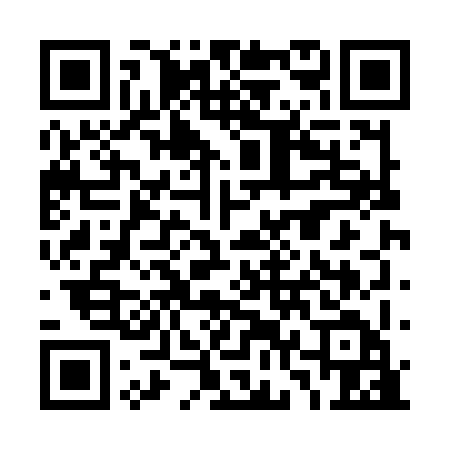 Ramadan times for Betike, CameroonMon 11 Mar 2024 - Wed 10 Apr 2024High Latitude Method: NonePrayer Calculation Method: Muslim World LeagueAsar Calculation Method: ShafiPrayer times provided by https://www.salahtimes.comDateDayFajrSuhurSunriseDhuhrAsrIftarMaghribIsha11Mon5:225:226:3112:333:466:366:367:4112Tue5:225:226:3112:333:466:356:357:4013Wed5:225:226:3112:333:456:356:357:4014Thu5:215:216:3012:333:446:356:357:4015Fri5:215:216:3012:323:446:356:357:4016Sat5:205:206:2912:323:436:356:357:4017Sun5:205:206:2912:323:426:356:357:4018Mon5:205:206:2812:313:416:356:357:3919Tue5:195:196:2812:313:406:346:347:3920Wed5:195:196:2812:313:396:346:347:3921Thu5:185:186:2712:313:396:346:347:3922Fri5:185:186:2712:303:386:346:347:3923Sat5:175:176:2612:303:376:346:347:3924Sun5:175:176:2612:303:366:346:347:3925Mon5:165:166:2512:293:356:336:337:3826Tue5:165:166:2512:293:346:336:337:3827Wed5:155:156:2412:293:336:336:337:3828Thu5:155:156:2412:283:326:336:337:3829Fri5:145:146:2412:283:316:336:337:3830Sat5:145:146:2312:283:306:336:337:3831Sun5:145:146:2312:283:296:326:327:381Mon5:135:136:2212:273:286:326:327:382Tue5:135:136:2212:273:286:326:327:373Wed5:125:126:2112:273:296:326:327:374Thu5:125:126:2112:263:296:326:327:375Fri5:115:116:2112:263:306:326:327:376Sat5:115:116:2012:263:306:326:327:377Sun5:105:106:2012:263:316:316:317:378Mon5:105:106:1912:253:316:316:317:379Tue5:095:096:1912:253:316:316:317:3710Wed5:095:096:1912:253:326:316:317:37